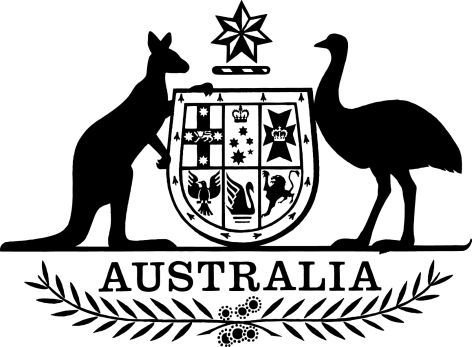 Acts Interpretation (Substituted References—Section 19BA) Amendment Order 2015 (No. 1)Select Legislative Instrument No. 206, 2015I, General the Honourable Sir Peter Cosgrove AK MC (Ret’d), Governor-General of the Commonwealth of Australia, acting with the advice of the Federal Executive Council, make the following order.Signed and sealed with the Great Seal of Australia 
on 26 November 2015Peter CosgroveGovernor-GeneralBy His Excellency’s CommandGeorge Brandis QCAttorney-GeneralContents1	Name	12	Commencement	13	Authority	14	Schedules	1Schedule 1—Amendments	2Acts Interpretation (Substituted References—Section 19BA) Order 2004	21  Name		This is the Acts Interpretation (Substituted References—Section 19BA) Amendment Order 2015 (No. 1).2  Commencement	(1)	Each provision of this instrument specified in column 1 of the table commences, or is taken to have commenced, in accordance with column 2 of the table. Any other statement in column 2 has effect according to its terms.Note:	This table relates only to the provisions of this instrument as originally made. It will not be amended to deal with any later amendments of this instrument.	(2)	Any information in column 3 of the table is not part of this instrument. Information may be inserted in this column, or information in it may be edited, in any published version of this instrument.3  Authority		This instrument is made under section 19BA of the Acts Interpretation Act 1901.4  Schedules		Each instrument that is specified in a Schedule to this instrument is amended or repealed as set out in the applicable items in the Schedule concerned, and any other item in a Schedule to this instrument has effect according to its terms.Schedule 1—AmendmentsActs Interpretation (Substituted References—Section 19BA) Order 20041  Part 4 of Schedule 1 (heading)Repeal the heading, substitute:Part 4—Substitutions made on 16 October 20102  At the end of Schedule 1Add:Part 5—Substitutions made on commencement of the Acts Interpretation (Substituted References—Section 19BA) Amendment Order 2015 (No. 1)3  At the end of Schedule 2Add:Part 3—Substitutions made on commencement of the Acts Interpretation (Substituted References—Section 19BA) Amendment Order 2015 (No. 1)Commencement informationCommencement informationCommencement informationColumn 1Column 2Column 3ProvisionsCommencementDate/Details1.  The whole of this instrument The day after this instrument is registered.Substitutions made on commencement of the Acts Interpretation (Substituted) References—Section 19BA) Amendment Order 2015 (No. 1)Substitutions made on commencement of the Acts Interpretation (Substituted) References—Section 19BA) Amendment Order 2015 (No. 1)Substitutions made on commencement of the Acts Interpretation (Substituted) References—Section 19BA) Amendment Order 2015 (No. 1)Substitutions made on commencement of the Acts Interpretation (Substituted) References—Section 19BA) Amendment Order 2015 (No. 1)ItemExisting referenceSubstitute referenceAffected provisions1Attorney-GeneralMinister for Communicationsprovisions of the Copyright Act 1968 (except subsection 183(6) of that Act) and instruments made under that Act2Attorney-General of the CommonwealthMinister for Communicationssubsection 183(6) of the Copyright Act 19683Attorney-GeneralMinister for Communicationssubsections 9(1) and (6) of the Public Lending Right Act 19854TreasurerMinister for the Environmentparagraph (a) of the definition of responsible Ministers in section 4 of the Clean Energy Finance Corporation Act 2012Substitutions made on commencement of the Acts Interpretation (Substituted References—Section 19BA) Amendment Order 2015 (No. 1)Substitutions made on commencement of the Acts Interpretation (Substituted References—Section 19BA) Amendment Order 2015 (No. 1)Substitutions made on commencement of the Acts Interpretation (Substituted References—Section 19BA) Amendment Order 2015 (No. 1)Substitutions made on commencement of the Acts Interpretation (Substituted References—Section 19BA) Amendment Order 2015 (No. 1)ItemExisting referenceSubstitute referenceAffected provisions1Australian Government Attorney-General’s DepartmentDepartment of Communications and the Artsprovisions of:(a) the Guidelines for the Classification of Films 2012; and(b) the Guidelines for the Classification of Computer Games 20122Commonwealth Attorney-General’s DepartmentDepartment of Communications and the Artsthe following provisions:(a) definition of Department in section 4 of the Classification (Publications, Films and Computer Games) (Conditional Cultural Exemption Rules) Instrument 2015;(b) definition of Branch in section 3 of the Classification (Publications, Films and Computer Games) (Approval of Classification Tools) Guidelines 2014;(c) definition of Branch in section 4 of the Classification (Publications, Films and Computer Games) (Global Rating Tool) Approval 20143Attorney-General’s DepartmentDepartment of Communications and the Artsparagraph 9(1)(e) of the Public Lending Right Act 19854Department of IndustryDepartment of Education and Trainingdefinition of Australian Apprenticeships Access Programme in section 4 of the Student Assistance (Education Institutions and Courses) Determination 20095Department of Social ServicesDepartment of Social Services;orDepartment of Education and Trainingdefinition of Department in section 5 of the Family Assistance (Public Interest Certificate Guidelines) Determination 2015